Pesterzsébet, 2017. április 16.Takaró Tamás, esperesHúsvét vASÁRNAPLectio: Máté evangéliuma 28; 1-10, 16-17a „A szombat végén pedig, a hét első napjára virradólag, kiméne Mária Magdaléna és a másik Mária, hogy megnézzék a sírt. És ímé nagy földindulás lőn; mert az Úrnak angyala leszállván a mennyből, és oda menvén, elhengeríté a követ a sír szájáról, és reá üle arra. A tekintete pedig olyan volt, mint a villámlás, és a ruhája fehér, mint a hó. Az őrizők pedig tőle való féltökben megrettenének, és olyanokká lőnek mint a holtak.Az angyal pedig megszólalván, monda az asszonyoknak: Ti ne féljetek; mert tudom, hogy a megfeszített Jézust keresitek. Nincsen itt, mert feltámadott, amint megmondotta volt. Jertek, lássátok a helyet, ahol feküdt vala az Úr. És menjetek gyorsan és mondjátok meg az ő tanítványainak, hogy feltámadott a halálból; és ímé előttetek megy Galileába; ott meglátjátok őt, ímé megmondottam néktek.És gyorsan eltávozván a sírtól félelemmel és nagy örömmel, futnak vala, hogy megmondják az ő tanítványainak. Mikor pedig mennek vala, hogy megmondják az ő tanítványainak, ímé szembe jöve ő velök Jézus, mondván: Legyetek üdvözölve! Azok pedig hozzá járulván, megragadák az ő lábait, és leborulának előtte.Akkor monda nékik Jézus: Ne féljetek; menjetek el, mondjátok meg az én atyámfiainak, hogy menjenek Galileába, és ott meglátnak engem.”(…)„A tizenegy tanítvány pedig elméne Galileába, a hegyre, ahová Jézus rendelte vala őket. És mikor megláták őt, leborulának előtte.”Alapige: I. Korintus levél 15; 1-4„Eszetekbe juttatom továbbá, atyámfiai, az evangyéliomot, melyet hirdettem néktek, melyet be is vettetek, melyben állotok is, Amely által üdvözültök is, ha megtartjátok, a minémű beszéddel hirdettem néktek, hacsak nem hiába lettetek hívőkké.Mert azt adtam előtökbe főképpen, amit én is úgy vettem, hogy a Krisztus meghalt a mi bűneinkért az írások szerint; És hogy eltemettetett; és hogy feltámadott a harmadik napon az írások szerint.” Kedves Testvérek! Az Úr Jézus nagycsütörtökön a Gecsemáné kertjében, az írások szerint haláltusa közben – itt az agónia szó van, hogy agonizálva, haláltusát vívott ott Jézus nagycsütörtökön a Gecsemáné kertjében -, elfogadta a pohárt, amit az Atya adott néki. Nagy harc volt ez, Jézus Krisztusnak le kellett győznie önmagát is, le kellett győznie az ördögöt is, és bele kellett simulnia Isten akaratába. Ő maga megfogalmazta ezt a nagy harcot, mert háromszor is elmondja azt az imádságot, aminek ez a lényege, hogy: Atyám, ha lehet múljon el tőlem ez a pohár. Ha lehet, ne kelljen kiinnom, ha lehet ne történjen meg az velem és bennem, ami abban a pohárban van. Testvérek, Jézus ugyanis tudta, hogy mi van abban a pohárban, és iszonyodott tőle. Belenézett és iszonyodott tőle. Úgy iszonyodott tőle, hogy leroskadt a földre, és sírva imádkozott, vergődött, remegett. Az izzadságcseppjei mint vércseppek hullottak a földre. Olyan szörnyű volt, amit abban a pohárban látott, amit az Atya nyújtott oda neki a kereszthalál előtt. A kérdés az volt, hogy elfogadja-e és kiissza-e. Számunkra pedig az a kérdés, hogy mi volt a pohárban, ami Jézusban ezt a rettenetes harcot produkálta. Az én bűnöm volt benne. Úgy állok előttetek, mint aki teljes hittel hiszem, hogy az én bűnöm. És iszonyatos volt. De azt is el kell, hogy mondjam, hogy a te bűnöd is benne volt, és az egész világ bűne benne volt abban a pohárban, amit az Atya odanyújtott Jézusnak. Elvenni azt a poharat, és kiinni egészen azt jelentette Jézus számára, hogy Takaró Tamás minden bűnét a magáénak tudja. És hogy attól kezdve a Mennyei Atya úgy néz rám, mint akinek már nincs bűne, mert valaki már magáénak fogadta el. Testvérek! A kereszténységnek ez a lényege, hogy egyszer eljussak erre a hitre, bizonyosságra, hogy abban a pohárban ott volt az én minden szörnyűséges, szégyenletes bűnöm. És az volt a tét, hogy Jézus hajlandó-e elfogadni, mintha Ő követte volna el mindet, nem én és nem te. Ez a bolondság volt a tétje. Ez az a bolondság, amit emberek nem hisznek el, mások kinevetik és megbotránkoznak rajta. Pál apostol azt mondja: „De nekünk ez a megtartatásunk.” Jézus azt is tudta, hogy ha elvállalja azt a poharat és kiissza, akkor a pohár tartalma miatti ítélet, ami csak halál lehet, mert „a bűn zsoldja a halál”, azt is neki kell elszenvednie. Mert Isten benne bünteti meg a pohárban lévő bűnömet. Mert Jézus magáénak vallotta. Ó, ha egyszer megérteném, ó ha egyszer elhinnénk, bűnbocsánatunk és örök életünk, boldog keresztény életünk születne azon az órán! Nagypéntek arról szól, hogy Jézus érte nyúlt, bár háromszor is visszalépett, annyira iszonyatos volt a pohár tartalma. Végül kiitta. Az ige azt mondja, hogy az a pohár Isten haragjának és ítéletének volt a pohara. Ez történik nagypénteken: végrehajtja Isten a haragjának az ítéletét, csak nem rajtam, hanem a fián. Értitek? Ennyi a kereszténység. Ezért mondhatta Jézus nagypénteken a kereszten az utolsó szavaként hogy: „Elvégeztetett.” Elvégeztetett. Megtettem mindent, a világ minden emberének bűnbocsánatáért és örök életéért. Elvégeztem. Maradéktalanul. Nincs mit hozzátenni, nincs mit kiegészíteni. Elvégeztem, a bűnből, halálból, kárhozatból való szabadítását minden embernek. Tökéletesen. Ezt követte húsvét: „Harmadnapra halottaiból feltámadva.” És ezt az evangéliumot olvassuk. Van, aki egy évben csak egyszer hallja, mert csak húsvétkor jön templomba. De legalább egy évben egyszer hallja! És jó, hogy hallja. A kérdés az, hogy ha Jézus mindent elvégzett, hiszen kimondta nagypénteken utolsó szavával, hogy mindent elvégeztem, akkor nekünk nincs is dolgunk? Ha mindent elvégzett Jézus, ugyan akkor mi dolgom volna még nekem? Testvérek, egy fontos dolog, az ránk vár. És az nem más, mint hogy elhinni ezt. Ez bizony a mi dolgunk. Ehhez pedig, hogy el tudjam hinni ezt a tulajdonképpen egészen hihetetlennek tűnő Megváltó halált és feltámadást, ehhez találkozni kellett régen is, az első alkalommal is, az első húsvétkor is, meg ma is, a feltámadott Jézussal. Három rövid üzenetet hoztam ennek kapcsán. Mi jellemzi azokat a húsvéti embereket, akik hallottak már Jézusról és a feltámadásáról, de még nem találkoztak vele? Van néhány egyforma jellemző vonásuk, hogy hallani hallottak róla, de valójában nem találkoztak vele. A második, amiről szólni fogok az, hogy mit tett azért Isten, hogy akik már hallottak Jézus feltámadásáról, mégiscsak tudjanak hinni. És a harmadik üzenet az lesz, hogy mit kapnak azok, akik találkoznak is a feltámadott Jézussal.Nézzük először azokat, akik hallották, tudták Jézus feltámadásának a hírét, de még nem találkoztak vele. Mi jellemzi azokat? Kedves Testvérek, ha először a húsvét reggelén a Jézus sírjához menő asszonyokra nézünk, mindjárt választ is kapunk. Azt olvassuk: „elmentek megnézni a sírt”. Húsvét reggelén Mária Magdaléna és a másik Mária elmentek megnézni a sírt. Hitetlen szívvel. Nem hitték, hogy Jézus feltámadt. Nem hitték el. Nem a feltámadott Jézust mentek keresni, nem a feltámadott Jézussal akartak találkozni, hanem ezt mondja az ige: „Elmentek megnézni a sírt”. A halált, a véget. Így olvassuk: „Szombat végén, a hét első napjára virradólag kiment Mária Magdaléna és a másik Mária, hogy megnézzék a sírt.” Vak szeretet volt bennük és őszinte tisztelet Jézus iránt, de a feltámadását nem hitték el. Mint, ahogy a legtöbb magát kereszténynek valló ember éppen így nem hiszi el. Mert ahhoz találkozni kell Vele. És lehet találkozni! Addig az ember csak megnézi a sírt húsvétkor. Megnézi a templomot. Megnézi az egyházat, megnézi az istentiszteletet, megnézi a húsvéti evangéliumot, csak nem hiszi. Jézus halál feletti győzelmének a lehetőségét nem hitték el az asszonyok. Ezért vitték a halottak megkenésére szolgáló fűszerszámokat és keneteket. Korán reggel indultak. Tulajdonképpen a halállal mentek találkozni, nem az élővel. Sok kereszténynek húsvét, Jézus a halál ünnepe. Meghalt Jézus, eljövünk ünneplünk, mert azt is mondjuk, hogy fel is támadt, tavasz is jön, kivirulnak a virágok, kihajt a fa, a természet is megmutatja, hogy van újrakezdés, stb. Nem hitték el. Kedves Testvérek! Nem azt hitték, amit nekik is mondott Jézus magáról, hanem azt hitték, amit ők gondoltak arról, hogy lehetetlen, hogy valaki feltámadjon a halálból. Még Jézusnak is lehetetlen. Lehetetlen. Milyen érdekes, hogy amikor hallják a kijelentést, azt nem hiszik. Nem jut eszükbe, hogy Jézus azt mondta: „Szenvednem kell, keresztre feszítenek, meghalok, de harmadnap feltámadok”. Mit hisznek e helyett? Amit ők gondolnak minderről. Mint a legtöbb keresztény. Abban a hitben van, amit ő gondol róla. Húsvétról is. Teljes meggyőződése az, hogy úgy igaz, ahogy én gondolom. Így voltak azok az asszonyok is. A tanítványok hogy voltak vele? A Jézus tanítványainak megy a hír, mondják az emmausiak, mondják az oda érkező asszonyok, és azt olvassuk: „üres beszédnek tűnt csak nekik.” Nem hitték el ők sem a húsvéti evangéliumot. Kedves Testvérek azért, mert a feltámadást ők sem tudták elhinni. Ezért segítsége volt szükségük, hogy hinni tudjanak. Segítségre. És az az örömhírem van Testvérek, hogy Jézus itt van és kész segíteni mindenkinek, hogy hinni tudjon. Az asszonyoknak segítségül egy angyalt küldött az Isten. Egy angyalt, aki eljött, hogy megvigasztalja őket, és elmondja, hogy mit kell tenniük a történtek után. Azt mondja: „Tudom, hogy a megfeszített Jézust keresitek. Nincs itt.” De hogy meglássák, egy földrengéssel elhengeríti a követ a sír szájáról, szabad az út. Bemennek, körülnéznek és valóban nincs ott Jézus. Megrettentek a sírt őrző katonák is, megrettentek az asszonyok is, de az asszonyok rögtön vigasztalást kapnak: „Ne féljetek! Ti ne féljetek! Nincsen itt Jézus azért, mert feltámadott. Tudom, hogy őt keresitek, ne féljetek”. Olyan jó lenne Testvérek, ha valahol a lelkünk legmélyén ott élne bennünk az, ami ezekben az asszonyokban ott volt, hogy azért a feltámadott, a megfeszített Jézust keressük. Valamiképpen olyan jó lenne ezzel a Jézussal mégiscsak, valami csoda folytán, valamiképpen találkozni. Olyan jó lenne, hogy nem kellene tovább árvának maradni, kiszolgáltatottnak, szomorúnak, hitetlennek, hanem lehetne hinni.Az élő Jézussal, az élő hit köt össze bennünket. Ha hitünk nem születik meg, nem él, akkor az élő Jézussal nem lesz összekötve az életünk, és soha nem is fogunk addig hinni benne. De hogy lehet hinni? Kedves Testvérek, a hit az nem más, mint találkozás a feltámadott Jézussal, nekünk lélek szerint való találkozás. A hit nem más, mint megelőlegezett, és szívbéli bizalom, egyfajta bátorság, hogy ezt mondja az Isten, elhiszem! Egyfajta bátorság, egyfajta magamon való fölemelkedés. Hogy a magam gondolataitól engedem, hogy eljusson az életem Isten kijelentésééig, Isten gondolatáig. És mindig küld az Isten angyalokat, hogy segítsenek nekünk. Az angyal szó azt jelenti, küldött. Mindig küld az Isten valakit, hogy halld, és segíti, hogy hidd. Ma is el lehet hittel fogadni Jézus feltámadását. „A hit a nem látott dolgokról való meggyőződés.” Valamit nem látok, és mégis bátor szívvel el merem fogadni, hogy mert Isten mondta: igaz. Mi következik majd ebből? Mindig tapasztalás, találkozás, élmény, lelki meggazdagodás. Aki ezt a valamit, ezt a hitet, ami hiányzik az életéből nem kapja meg, bátorsággal nem lép felé, annak nem lesz találkozása Jézussal. Az hiába tölti az idejét újra és újra. Valamit nem tud helyettünk megcsinálni az Isten. Ő meghirdeti az evangéliumot, rám bízza, segítgeti az életemet, hogy egyszer bátran azt mondjam: „Köszönöm Uram, hogy meghaltál és feltámadtál az én nyomorult életem megváltójaként!”. Ezek az asszonyok ahogy meghallották az angyali híradást, és megvigasztalta őket az angyal, rögtön feladatot is ad nekik. És ez egy nagyon fontos dolog. Hogyha meghalljuk Isten igéjét az evangéliumot a szívünkbe tudjuk fogadni, el merjük hinni a jó hírt, akkor az Isten rögtön mozdít is bennünket, nem véletlenül. Feladatot kapnak: menjetek és mondjátok meg a tanítványoknak. Menj, és mondd el a gyerekednek, az unokádnak, menj és mondd meg a hitetlen társadnak, menj és mondd meg a másik embernek! Aki nem mondja, abba beleszárad, abból kiég. Menjetek és mondjátok tovább. „Előttetek megyek Galileába, és ott meglátnak majd ők engem.”Milyen csodálatos, hogy ezek a hitetlenkedő asszonyok már úgy mennek a tanítványokhoz, hogy ők az angyalok, mert küldötté válnak. Jézus küldheti őket másokért, megbízással. És ők futva, és örömmel és félelemmel elindulnak. Olyan jó, hogy ott van ez a szó is, hogy „félelemmel és örömmel”. De mennek, és hirdetik, hogy Jézus él.Kedves Testvérek! Ezek a bizonyságtételek, hogy kimondom, amit már hiszek, amit Isten a szívembe mondott, amit hittel bátran el mertem fogadni, ezekből megtapasztalások születnek, és a megtapasztalások erősítik a hitemet. Azért vagyunk sokszor olyan erőtlen hitűek, mert nincs semmilyen tapasztalásunk arról, hogy Jézus tényleg él. Tudjátok miért? Mert nem teszünk meg semmit abból, amit mond, ezért nincs mit megtapasztalni. Mert ha megteszed, amit Ő mond, ott Ő is ott van, benne van. És miután nem engedelmeskedünk neki, hitetlenkedve, bizonytalanságban, ezért nincsenek megtapasztalásai a hitünknek, és erőtlen. „Menjetek és mondjátok!” És a két asszony elindul, és megy, és mondja. És tudjuk, hogy ez lesz majd a történet vége, hogy Jézus a tanítványoknak is azt mondja: „Most már elmenvén hirdessétek az evangéliumot!” Drága Testvér, aki húsvéti örömhíreket szoktál olvasni, hallgatni, hallotta-e tőled valaki?Ma a negyedik gyermekünk előlibbent reggel hét órakor boldogan és csak ennyit mondott otthon a folyosón: „Feltámadott az Úr! Él Jézus!” Mert hiszi, és ha hiszi mondja, mert erre van megbízatása. Aki el meri hinni, az tapasztalni fogja. Tapasztalat pedig úgy jön, hogy engedelmeskedik Jézus szavának: „Menj és mondd! Ne szégyelld a Krisztus evangéliumát!”Micsoda többre méltatás ez Jézustól, hogy rábízza két asszonyra az evangéliumot. „Menjetek és mondjátok meg a tanítványoknak!” Milyen nagyra méltatása és többre bíztatásra Jézusnak, amikor odamegy a tizenegyhez és azt mondja: „Most pedig induljatok széles e világra!” És tizenegy egyszerű ember elindul, és az akkor ismert világ kereszténnyé lesz. Körülöttem ki lesz keresztény? Ki hallja, hogy: Feltámadott az Úr! Bizonnyal, él! Ki hallja? Ha életedben egyszer hittel el fogod mondani valakinek, jön az első tapasztalás. Veled és benned történik először valami. Veled és benned a te szíveben. Tudod mi? Elképesztő örömmel fog eltölteni az Isten, mert Isten szolgálatába állsz. A világmindenség Urát képviseled egy élet felé, hogy Ő azt megmentse. És ebben téged használ, felmagasztal, mit azt a két asszonyt, mint azt a tizenegy tehetségtelen, egyszerű tanítványt. Nem jártak azok iskolába, meg egyetemre. Nem voltak hívők, menni kellett hozzájuk, erősíteni kellett őket. Ők se hitték, hogy feltámadott az Úr, aztán megjelent Jézus nekik. Előtte a hírt hallják aztán megjelent. És ilyeneket mondd nekik: „Békesség néktek, ne féljetek, itt vagyok”. Még akkor is van, aki tapogatná a testét: Biztos ez? Biztos te vagy? Biztos igaz ez? Ott áll a két szeme előtt, akkor is. Biztos igaz ez? És Jézus nem bizonygat semmit, hanem azt mondja: „Induljatok! Tegyetek tanítványokká minden népeket!” És elindulnak. Az egész Apostolok Cselekedetei arról szól, hogy ahogy mennek egyik faluból, városból, családból, otthonból a másikba, terjed az evangélium, bennük pedig erősödik a hit. Az elhallgatott hit, meghal. A bizonyságtétel erősít téged magad. Boldogít. Átéled, hogy micsoda felmagasztalás, hogy Isten használ engem! Nem abban, hogy elmondjam valakinek, hogy a bableves főzésnek van egy új módszere, azt is el kell mondani adott esetben. De van egy mindennél fontosabb és azt a mindennél fontosabbat ránk bízta, rád, aki itt ülsz. Rád, akiért Jézus nagycsütörtökön kiitta a poharat, hogy szabad legyen a szíved hinni és szólni. Hol van az unokánk, hol vannak a gyerekeink, a társunk, a barátunk? Ki hallotta a számon kijönni Jézus nevét? Úgy fejeződött be ez a találkozása Jézusnak az asszonyokkal, majd a tanítványaival, hogy többre bízza őket Jézus: Folytassátok az én munkámat!  Ebben a világban sok-sok millió keresztény él. Tudjátok, hogy hogyan? Volt mindig és van mindig, aki folytatja Jézus munkáját. Bizonyságot tesz a feltámadott és élő Krisztus Jézusról. Ránk van bízva. Ott ahol élsz, te vagy kiválasztva erre. „Várják az emberek sóvárogva.” Így mondja az ige. „Hogy az Isten fiai megjelenjenek ebben a világban.” A jó hírrel: Feltámadott az Úr bizonnyal, Jézus él! Keresztények örvendezzünk! Keresztények énekeljünk!” Legyen áldott érette a Krisztus Jézus nagy neve!Ámen!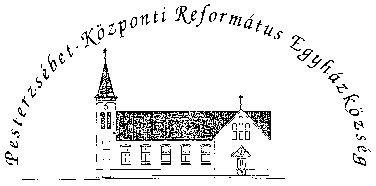 Pesterzsébet-Központi Református Egyházközség1204 Budapest, Ady E. u. 81.Tel/Fax: 283-0029www.pkre.hu   1893-2017